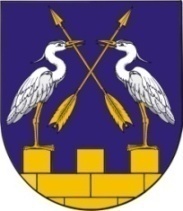 КОКШАЙСКАЯ СЕЛЬСКАЯ       МАРИЙ ЭЛ РЕСПУБЛИКЫСЕ         АДМИНИСТРАЦИЯ  ЗВЕНИГОВО МУНИЦИПАЛ                                            ЗВЕНИГОВСКОГО       РАЙОНЫН КОКШАЙСК           МУНИЦИПАЛЬНОГО РАЙОНА ЯЛ КУНДЕМ          РЕСПУБЛИКИ МАРИЙ ЭЛ АДМИНИСТРАЦИЙЖЕ                      ПОСТАНОВЛЕНИЕ 			                           ПУНЧАЛот 12 декабря 2022 года № 183О внесении изменений в Положение о межведомственной комиссии о признании помещения жилым помещением, жилого помещения пригодным (непригодным) для проживания и многоквартирного дома аварийным и подлежащим сносу или реконструкции, являющееся приложением № 1 к постановлению Кокшайской сельской администрации Звениговского муниципального района Республики Марий Эл от 10 февраля 2021 года № 12	В соответствии с постановлением Правительства Российской Федерации от 28 сентября 2022 года № 1708 «О внесении изменений в некоторые акты Правительства Российской Федерации», Уставом Кокшайского сельского поселения Кокшайская сельская администрация постановляет:1. Внести в Положение о межведомственной комиссии о признании помещения жилым помещением, жилого помещения пригодным (непригодным) для проживания и многоквартирного дома аварийным и подлежащим сносу или реконструкции, являющееся приложением № 1 к постановлению Кокшайской сельской администрации Звениговского муниципального района Республики Марий Эл от 10 февраля 2021 года № 12 (в ред. пост. 07.06.2022 № 81), следующие изменения:1.1. в абзаце первом пункта 3 слово «пожарной,» исключить;2.  Настоящее постановление подлежит обнародованию и размещению на  официальном сайте Администрации Звениговского муниципального района в информационно-телекоммуникационной сети «Интернет» -   www.admzven.ru.       Глава администрации                                              П.Н.Николаев